                 PROPOSIÇÕES 03 – Vereador Jairo Martins Garcia                 INDICAÇÃO – 010/2021Indico ao Excelentíssimo Senhor Prefeito Municipal em conjunto com a Secretaria Municipal de Obras que seja colocado uma lixeira na Saibreira, mais precisamente entre a Igreja e antiga morada do professor José Odilo Flesch.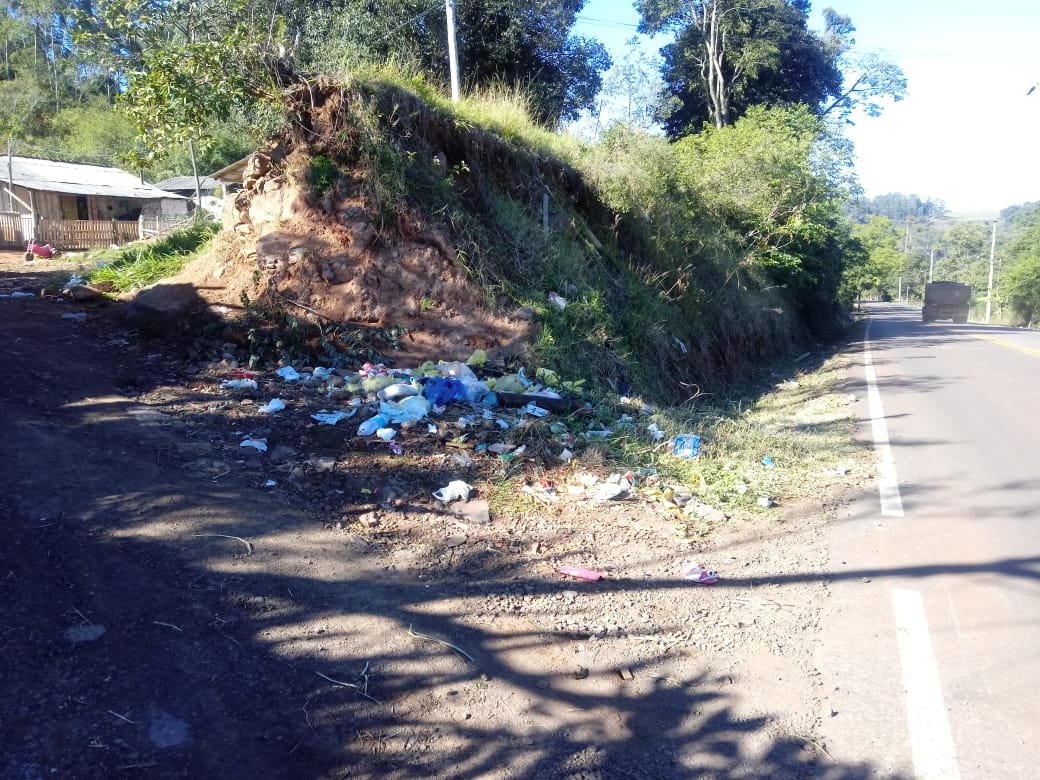 MENSAGEM JUSTIFICATIVA:                           Senhor Presidente:                       Senhores Vereadores:A presente indicação, visa manter a higiene e organização do local, pois hoje o lixo encontra-se depositado no chão.                                                             Atenciosamente,                                            Bom Retiro do Sul, 25 de maio de 2021.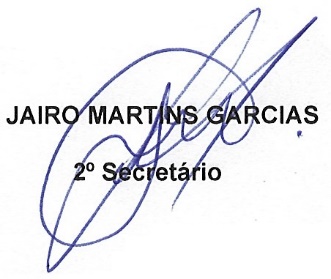 